LERUM Våren 2017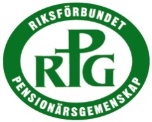 i Equmeniakyrkan Lerum19 januariNils F Nygren, ”Vispoeten”Sångprogram med Dan och Vivan Eclund, Tibro16 februariHållbar matproduktionGustav Ahlqvist, Gråbo, ägare till ”Lammet & Bonden”16 marsTill Grönland med kajak och ryggsäckKerstin och Lars Eldenius, Lerum20 aprilDu är allt för migSång och musik med Anita och Thomas Granath, UddevallaFredag 5 majRPG-distriktets vårträff på Storsjöstrand, HorlaMats Löwing , Åsle kåserar: ”En präst och hans resväska